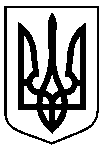 РОЗПОРЯДЖЕННЯМІСЬКОГО ГОЛОВИм. СумиСПИСОКучасників команди КВН у Всеукраїнському фестивалі«Ліга Сміху» у місті ОдесаНачальник відділу усправах молоді і спорту                                                		Є.О. ОбравітК О Ш Т О Р И Свитрат на участь учасників команди КВН у Всеукраїнському фестивалі «Ліга Сміху» у місті ОдесаНачальник відділу у справах молоді та спорту	                         			Є.О. ОбравітЗаступник міського голови  з питань Діяльності виконавчих органів ради 				В.В. Мотречко Начальник відділу бухгалтерськогообліку та звітності, головний бухгалтер  				О.А. КостенкоДиректор департаменту фінансів, економіки та інвестицій	    					          С.А. ЛиповаНачальник відділу протокольноїроботи та контролю							Л.В. МошаНачальник правового управління 				          О.В. ЧайченкоЗаступник міського голови, керуючий справами виконавчого комітету			С.Я. Пак від 23.01.2020  № 15-Р  Про участь команди КВН у Всеукраїнському фестивалі «Ліга Сміху» у місті Одеса            На виконання рішення Сумської міської ради від 28 листопада                   2018 року № 4149-МР «Про програму «Молодь територіальної громади м. Суми на 2019-2021 роки (зі змінами)», керуючись пунктом 20 частини 4 статті 42 Закону України «Про місцеве самоврядування в Україні»:Відділу у справах молоді та спорту Сумської міської ради (Обравіт Є.О.) забезпечити з 24 січня по 03 лютого 2020 року участь команди КВН м. Суми у Всеукраїнському фестивалі «Ліга Сміху» у місті Одеса, який відбудеться у місті Одеса (додаток 1).        2.   Департаменту фінансів, економіки та інвестицій Сумської міської ради (Липова С.А.) забезпечити фінансування участі команди КВН у фестивалі у сумі 24697 (двадцять чотири тисячі шістсот дев’яносто сім) гривень 00 коп. згідно кошторису витрат по КПКВК 0213131 «Здійснення заходів та реалізація проектів на виконання Державної цільової соціальної програми «Молодь України» (додаток 2).      3.   Відділу бухгалтерського обліку та звітності Сумської міської ради (Костенко О.А.) здійснити розрахунки згідно з наданими документами. 4. Контроль за виконанням даного розпорядження покласти на заступника міського голови з питань діяльності виконавчих органів ради Мотречко В.В.Міський голова                                                                          О.М. ЛисенкоОбравіт Є.О.  700-513Розіслати: Костенко О.А, Липовій С.А., Мотречко В.В., Обравіт Є.О.Додаток 1до розпорядження міського голови від 23.01.2020  № 15-Р № з/пПІБКомандаАдреса місця проживання Місце навчання/ роботи1Вельбой Владислав ВалерійовичОчеретвул. Троїцька ,буд. 26КУ «Сумський міський центр дозвілля молоді» СМР2Бондар Максим ЮрійовичОчерет вул. Роменська буд. 81СДПУ ім. А.С. Макаренка3Первухін Владислав МихайловичОчеретвул. Герасима Кондратьєва буд. 48Тимчасово безробітний4Скачков Данило ЄвгеновичОчеретвул. Лебединська буд. 61КУ «Сумський міський центр дозвілля молоді» СМР5Гаркуша Іван ВасильовичОчеретпр-т М. Лушпибуд. 13Тимчасово безробітний6Зарєзов Ігор ІгоровичОчеретвул. Герасима Кондратьєва буд. 154/2СДПУ ім. А.С. МакаренкаДодаток 2до розпорядження міського голови від 23.01.2020  № 15-РКЕКВ 2240:Проїзд м. Суми – м. Одеса – м. Суми6 осіб х 600,00 грн. х 2 сторони=7200,00 грн.Добові 6 осіб х 11 днів х 60,00 грн.=3960,00 грн.Проживання 6 осіб х 9 діб х 250,00 грн.=13500,00 грн.Усього:24660,00 грн.Послуги банку на отримання готівки=37,00 грн.Разом:24697,00 грн.       (двадцять чотири тисячі шістсот дев’яносто сім гривень 00 копійок)Начальник відділу у справах молоді та спорту                                                  Є.О. Обравіт        (двадцять чотири тисячі шістсот дев’яносто сім гривень 00 копійок)Начальник відділу у справах молоді та спорту                                                  Є.О. Обравіт        (двадцять чотири тисячі шістсот дев’яносто сім гривень 00 копійок)Начальник відділу у справах молоді та спорту                                                  Є.О. Обравіт 